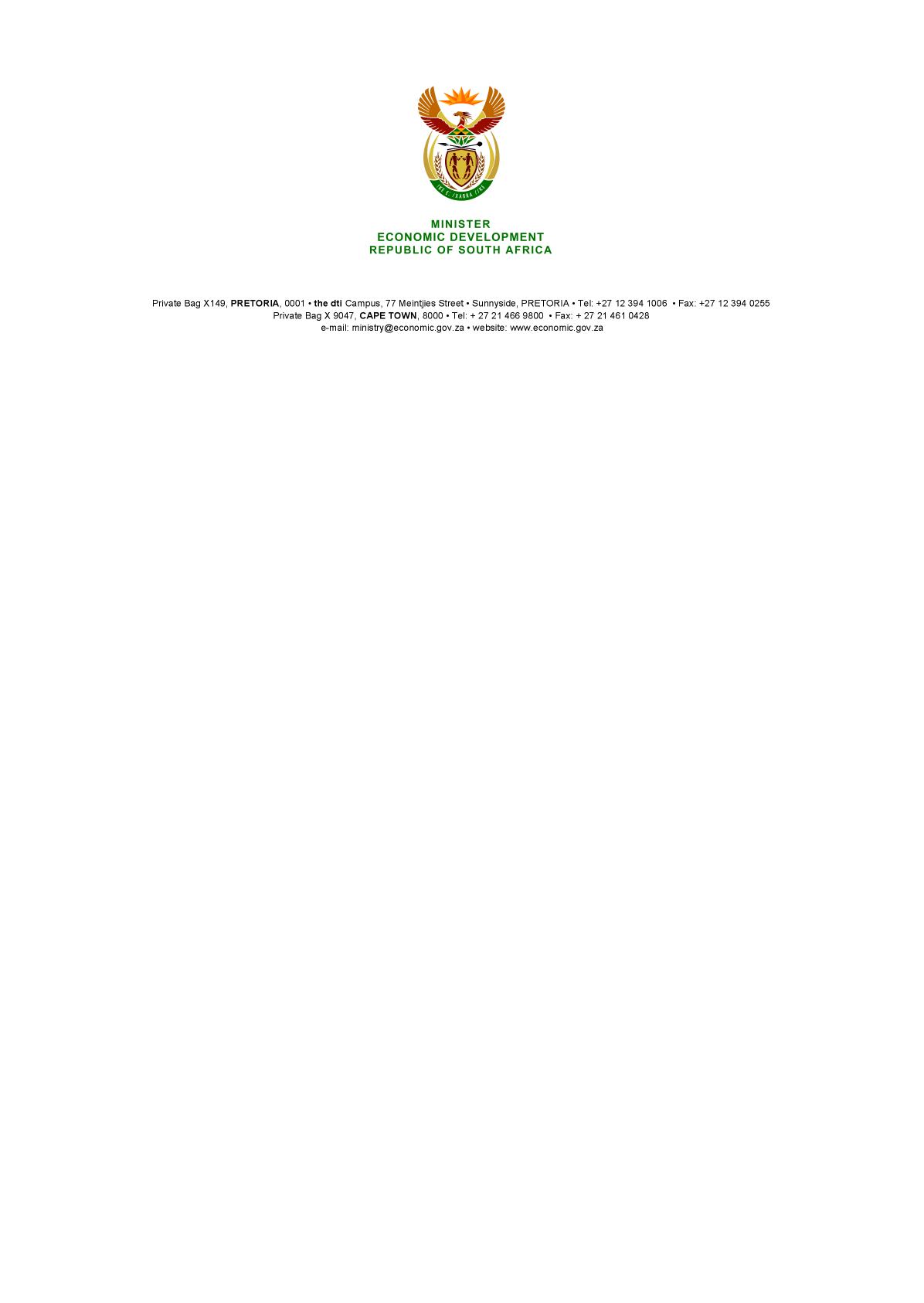 NATIONAL ASSEMBLYWRITTEN REPLYPARLIAMENTARY QUESTION 1960 DATE OF PUBLICATION: 8 June 2018    Ms M S Khawula (EFF) to ask the Minister of Economic Development:Whether the Competition Commission is investigating collusion, price fixing and/or uncompetitive behaviour by fuel suppliers (details furnished); if not, what is the position in this regard; if so, what are the further relevant details?                  NW2119E                                               Reply: The Competition Commission is investigating a number of cases of collusion and other uncompetitive behaviour in different sectors. However, as a matter of policy, the Competition Commission does not disclose which sectors it is currently investigating nor which sectors it is not investigating, unless such disclosure is warranted and in the public interest. Disclosing such detail may risk compromising any current or potential future investigation if prematurely released.-END-